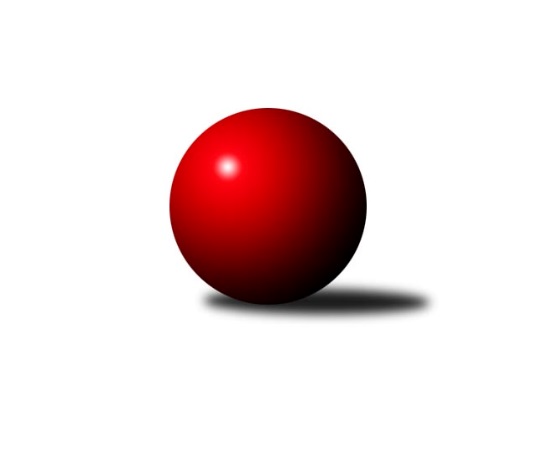 Č.12Ročník 2023/2024	21.1.2024Nejlepšího výkonu v tomto kole: 3237 dosáhlo družstvo: KK Zábřeh2. KLZ B 2023/2024Výsledky 12. kolaSouhrnný přehled výsledků:HKK Olomouc	- KK Šumperk	6:2	3001:2378	18.0:6.0	20.1.KK Vyškov˝B˝	- KK Blansko 	3:5	3144:3212	10.0:14.0	20.1.KK Zábřeh	- TJ Sokol Husovice		dohrávka		25.2.Tabulka družstev:	1.	KK Blansko	11	11	0	0	69.0 : 19.0 	165.0 : 99.0 	 3316	22	2.	SK Baník Ratiškovice	10	8	1	1	55.0 : 25.0 	140.5 : 99.5 	 3294	17	3.	KK Zábřeh	9	4	2	3	40.5 : 31.5 	110.0 : 106.0 	 3196	10	4.	TJ Sokol Husovice	9	4	2	3	35.0 : 37.0 	104.0 : 112.0 	 3154	10	5.	HKK Olomouc	10	3	1	6	32.0 : 48.0 	112.5 : 127.5 	 3083	7	6.	KK Vyškov˝B˝	10	2	0	8	27.5 : 52.5 	108.5 : 131.5 	 3094	4	7.	KK Šumperk	11	0	0	11	21.0 : 67.0 	99.5 : 164.5 	 2881	0Podrobné výsledky kola:	 HKK Olomouc	3001	6:2	2378	KK Šumperk	Alena Kopecká	114 	 125 	 110 	125	474 	 2:2 	 481 	 125	113 	 126	117	Olga Sedlářová	Zuzana Kolaříková	127 	 115 	 108 	124	474 	 3:1 	 437 	 102	104 	 124	107	Brigitte Marková	Denisa Hamplová	138 	 111 	 117 	97	463 	 1:3 	 520 	 134	115 	 138	133	Růžena Smrčková	Lenka Složilová	132 	 133 	 130 	128	523 	 4:0 	 474 	 110	128 	 128	108	Pavlína Gerešová	Silvie Vaňková	124 	 146 	 135 	137	542 	 4:0 	 466 	 108	134 	 115	109	Tereza Vepřková	Jaroslava Havranová	142 	 131 	 128 	124	525 	 4:0 	 0 	 	0 	 0		nikdo nenastoupilrozhodčí: Bohuslava FajdekováNejlepší výkon utkání: 542 - Silvie Vaňková	 KK Vyškov˝B˝	3144	3:5	3212	KK Blansko 	Jana Kurialová	125 	 128 	 132 	127	512 	 1:3 	 579 	 150	152 	 154	123	Lucie Nevřivová	Jitka Usnulová	117 	 119 	 133 	138	507 	 1:3 	 519 	 122	123 	 128	146	Dana Musilová	Darina Kubíčková	126 	 149 	 122 	125	522 	 2:2 	 516 	 146	122 	 127	121	Lenka Kalová st.	Aneta Vidlářová	119 	 108 	 136 	124	487 	 2:2 	 519 	 118	141 	 126	134	Helena Daňková	Michaela Kouřilová	141 	 118 	 144 	143	546 	 2:2 	 525 	 117	134 	 128	146	Zdeňka Ševčíková	Vendula Štrajtová	142 	 145 	 157 	126	570 	 2:2 	 554 	 143	136 	 131	144	Eva Wendlrozhodčí: Břetislav LáníkNejlepší výkon utkání: 579 - Lucie NevřivováPořadí jednotlivců:	jméno hráče	družstvo	celkem	plné	dorážka	chyby	poměr kuž.	Maximum	1.	Monika Niklová 	SK Baník Ratiškovice	574.12	378.3	195.8	3.1	5/6	(588)	2.	Eva Wendl 	KK Blansko 	572.74	376.2	196.6	2.1	7/7	(616)	3.	Lucie Nevřivová 	KK Blansko 	571.20	373.6	197.6	3.3	7/7	(604)	4.	Zdeňka Ševčíková 	KK Blansko 	569.57	381.8	187.8	4.0	7/7	(590)	5.	Jitka Killarová 	KK Zábřeh	566.54	377.1	189.5	2.4	6/6	(587)	6.	Lenka Kalová  st.	KK Blansko 	554.54	371.7	182.8	4.6	7/7	(606)	7.	Eliška Dvořáková 	TJ Sokol Husovice	553.90	365.5	188.5	4.8	5/5	(581)	8.	Hana Stehlíková 	SK Baník Ratiškovice	553.83	368.3	185.6	3.3	6/6	(575)	9.	Růžena Smrčková 	KK Šumperk	553.81	372.9	180.9	2.7	6/6	(586)	10.	Kateřina Fryštacká 	SK Baník Ratiškovice	553.40	377.4	176.0	6.6	5/6	(593)	11.	Vendula Štrajtová 	KK Vyškov˝B˝	551.50	363.4	188.1	2.8	6/6	(577)	12.	Silvie Vaňková 	HKK Olomouc	549.15	364.9	184.3	3.4	4/6	(562)	13.	Michaela Říhová 	SK Baník Ratiškovice	549.10	366.7	182.5	4.8	4/6	(609)	14.	Martina Koplíková 	SK Baník Ratiškovice	548.00	372.8	175.3	8.0	4/6	(591)	15.	Lenka Složilová 	HKK Olomouc	547.10	374.0	173.1	4.3	5/6	(588)	16.	Zuzana Štěrbová 	KK Vyškov˝B˝	544.28	367.8	176.5	4.2	6/6	(600)	17.	Lenka Hanušová 	TJ Sokol Husovice	542.44	367.9	174.5	5.7	5/5	(564)	18.	Hana Kordulová 	SK Baník Ratiškovice	542.10	366.6	175.5	5.6	5/6	(591)	19.	Lenka Horňáková 	KK Zábřeh	541.45	364.6	176.9	5.7	5/6	(579)	20.	Romana Švubová 	KK Zábřeh	541.39	363.6	177.8	5.6	6/6	(561)	21.	Helena Daňková 	KK Blansko 	536.67	365.2	171.5	5.2	6/7	(584)	22.	Dana Brůčková 	SK Baník Ratiškovice	535.39	373.7	161.7	7.7	6/6	(548)	23.	Pavlína Gerešová 	KK Šumperk	534.16	366.5	167.7	9.0	5/6	(601)	24.	Markéta Gabrhelová 	TJ Sokol Husovice	532.55	377.5	155.1	10.9	4/5	(548)	25.	Blanka Sedláková 	TJ Sokol Husovice	527.32	354.2	173.2	5.1	5/5	(552)	26.	Darina Kubíčková 	KK Vyškov˝B˝	521.90	362.0	159.9	5.9	6/6	(582)	27.	Denisa Hamplová 	HKK Olomouc	520.92	356.8	164.1	10.9	5/6	(558)	28.	Zuzana Kolaříková 	HKK Olomouc	519.33	361.8	157.6	8.4	6/6	(551)	29.	Dana Wiedermannová 	KK Zábřeh	518.10	361.0	157.1	9.3	5/6	(538)	30.	Natálie Součková 	KK Blansko 	515.90	359.6	156.3	8.1	5/7	(555)	31.	Marcela Balvínová 	KK Zábřeh	514.31	364.8	149.5	8.4	4/6	(583)	32.	Eva Putnová 	TJ Sokol Husovice	509.96	352.0	158.0	7.4	5/5	(550)	33.	Marcela Říhová 	HKK Olomouc	505.00	353.7	151.3	9.4	6/6	(539)	34.	Lenka Kričinská 	TJ Sokol Husovice	500.60	348.5	152.1	10.8	5/5	(570)	35.	Olga Ollingerová 	KK Zábřeh	500.00	346.8	153.3	8.5	4/6	(514)	36.	Olga Sedlářová 	KK Šumperk	495.00	344.7	150.3	13.0	4/6	(524)	37.	Aneta Vidlářová 	KK Vyškov˝B˝	489.40	350.7	138.7	15.5	5/6	(552)	38.	Lucie Horalíková 	KK Vyškov˝B˝	479.50	334.8	144.8	13.0	4/6	(498)	39.	Tereza Vepřková 	KK Šumperk	479.45	337.4	142.1	12.8	4/6	(503)	40.	Jana Stehlíková 	HKK Olomouc	469.81	339.5	130.3	14.5	4/6	(514)	41.	Brigitte Marková 	KK Šumperk	465.88	327.2	138.7	14.6	6/6	(517)		Michaela Kouřilová 	KK Vyškov˝B˝	561.50	370.2	191.3	6.3	2/6	(581)		Lenka Kubová 	KK Zábřeh	540.58	372.6	168.0	8.0	3/6	(578)		Lucie Vojteková 	KK Šumperk	538.33	377.7	160.7	10.7	3/6	(566)		Valerie Langerová 	KK Zábřeh	537.00	353.0	184.0	9.0	1/6	(537)		Jaroslava Havranová 	HKK Olomouc	528.67	359.3	169.3	3.7	3/6	(533)		Kateřina Petková 	KK Šumperk	526.44	360.2	166.2	8.4	3/6	(557)		Jitka Usnulová 	KK Vyškov˝B˝	524.75	351.3	173.5	9.0	2/6	(542)		Mariana Kreuzingerová 	SK Baník Ratiškovice	524.67	358.3	166.3	7.4	3/6	(540)		Kateřina Zapletalová 	KK Šumperk	515.67	361.3	154.3	7.7	3/6	(527)		Kamila Chládková 	KK Zábřeh	514.67	359.4	155.2	7.2	3/6	(526)		Jana Kurialová 	KK Vyškov˝B˝	512.00	370.0	142.0	6.0	1/6	(512)		Dana Musilová 	KK Blansko 	511.00	361.9	149.1	12.6	3/7	(527)		Tereza Vidlářová 	KK Vyškov˝B˝	507.22	352.7	154.6	8.7	3/6	(542)		Pavlína Keprtová 	KK Šumperk	505.50	365.0	140.5	12.5	2/6	(556)		Markéta Smolková 	TJ Sokol Husovice	494.00	346.0	148.0	16.0	1/5	(494)		Alena Kopecká 	HKK Olomouc	487.50	339.0	148.5	9.5	2/6	(501)		Helena Hejtmanová 	HKK Olomouc	477.00	348.0	129.0	14.0	1/6	(477)		Sabina Šebelová 	KK Vyškov˝B˝	472.33	329.0	143.3	15.7	3/6	(477)		Anna Vašíčková 	KK Šumperk	472.00	310.0	162.0	11.0	1/6	(472)		Hana Fialová 	KK Vyškov˝B˝	469.00	322.5	146.5	14.0	2/6	(494)		Ivana Navrátilová 	HKK Olomouc	468.08	319.3	148.8	13.0	3/6	(493)		Marcela Příhodová 	KK Šumperk	468.00	321.0	147.0	11.5	2/6	(522)		Monika Pšenková 	TJ Sokol Husovice	442.00	326.0	116.0	14.0	1/5	(442)Sportovně technické informace:Starty náhradníků:registrační číslo	jméno a příjmení 	datum startu 	družstvo	číslo startu10360	Jana Kurialová	20.01.2024	KK Vyškov˝B˝	1x14309	Jitka Usnulová	20.01.2024	KK Vyškov˝B˝	1x25142	Alena Kopecká	20.01.2024	HKK Olomouc	1x
Hráči dopsaní na soupisku:registrační číslo	jméno a příjmení 	datum startu 	družstvo	25713	Tereza Vepřková	20.01.2024	KK Šumperk	7754	Jaroslava Havranová	20.01.2024	HKK Olomouc	Program dalšího kola:13. kolo			KK Šumperk - -- volný los --	3.2.2024	so	10:00	HKK Olomouc - KK Zábřeh	3.2.2024	so	10:30	TJ Sokol Husovice - KK Vyškov˝B˝	3.2.2024	so	13:00	KK Blansko  - SK Baník Ratiškovice	Nejlepší šestka kola - absolutněNejlepší šestka kola - absolutněNejlepší šestka kola - absolutněNejlepší šestka kola - absolutněNejlepší šestka kola - dle průměru kuželenNejlepší šestka kola - dle průměru kuželenNejlepší šestka kola - dle průměru kuželenNejlepší šestka kola - dle průměru kuželenNejlepší šestka kola - dle průměru kuželenPočetJménoNázev týmuVýkonPočetJménoNázev týmuPrůměr (%)Výkon5xJitka KillarováZábřeh A6045xJitka KillarováZábřeh A113.966046xLucie NevřivováBlansko5796xLucie NevřivováBlansko109.095793xVendula ŠtrajtováVyškov B5703xVendula ŠtrajtováVyškov B107.45701xRomana ŠvubováZábřeh A5632xSilvie VaňkováHKK Olomouc106.925427xEva WendlBlansko5541xRomana ŠvubováZábřeh A106.235633xMichaela KouřilováVyškov B5467xEva WendlBlansko104.38554